Objetivo: Manter os medicamentos em condições ambientais apropriadas, para assegurar sua integridade química, física e microbiológica, garantindo sua qualidade, segurança e eficácia, durante o período de vida útil.Material necessário:Termohigrômetro, Caneta, Mapa de controle diário da temperatura e umidade (ANEXO I); Anexo I Tabela de Controle de temperatura e Umidade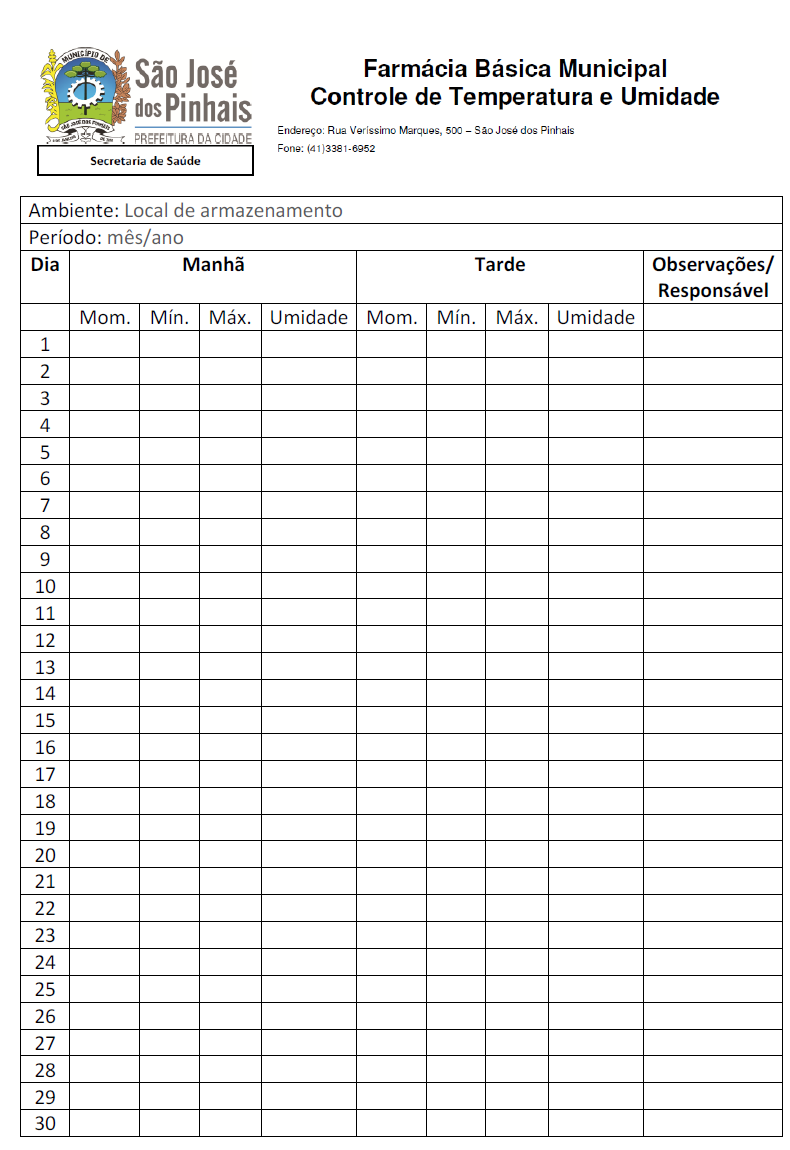 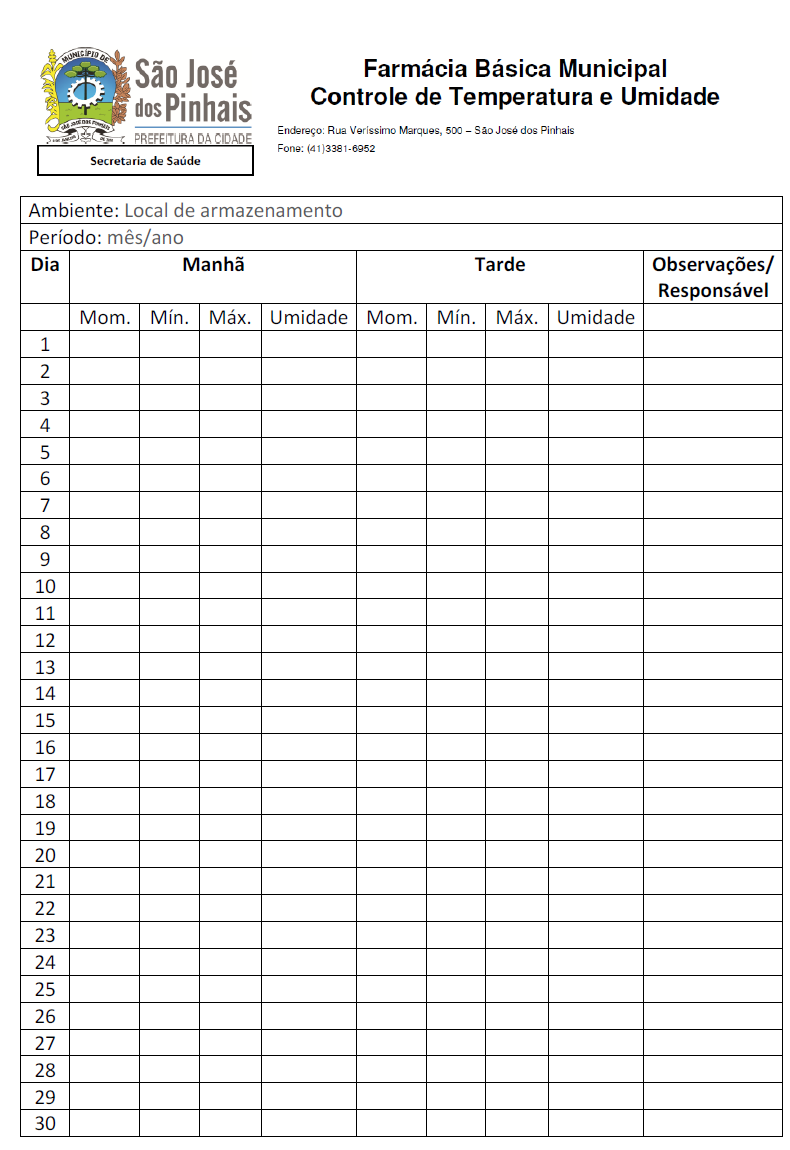 PassosAção1ºInstalar o termohigrômetro na farmácia e almoxarifado, no local onde houver maior probabilidade de se encontrar a maior temperatura e umidade durante o dia.2ºFazer as leituras máximas, mínimas e momentâneas de temperatura e umidade; duas vezes ao dia, de segunda à sexta. Recomenda-se fazer a primeira leitura no início da manhã e a segunda no final da tarde.3ºAnotar no formulário de controle diário de temperatura e umidade (vide Anexo I) as leituras aferidas no passo anterior. Obs.: É muito importante que seja preenchido, diariamente, o mapa diário de controle de temperatura e umidade o qual deve ser arquivado, posteriormente, para eventuais monitoramentos.4ºDescrição do painel Frontal:1. Tecla Max/Min: exibe os valores de máximo (MAX) e mínimo (MIN) memorizados, de temperatura e umidade.2. Tecla RESET: Exclui os valores de máximo (MAX) e mínimo (MIN) memorizados, de temperatura e umidade.Descrição do painel traseiro:3. Chave ºC/ºF: seleciona a umidade de temperatura medida entre ºC ou ºF. Como no Brasil utiliza-se a unidade ºC (graus Celsius), deixar a chave na posição ºC.4. Tecla IN/OUT - Alterna a leitura entre os valores de temperatura ambiente (OUT) onde se encontra o sensor da ponta do cabo. E temperatura de geladeira (IN) onde se encontra o instrumento.5ºRealizar as leituras, conforme orientações a seguir:1. Verificar os valores de temperatura e umidade do momento,com o aparelho exibindo a indicação, no display e anotá-los na planilha;2. Pressionar a tecla MAX/MIN para alterar entre o valor de máximo (MAX) e mínimo (MIN), realizar as leituras de MAX e MIN referentes à temperatura e umidade e anotar na planilha;4. Apagar os valores de máximo e mínimo memorizados: para apagar estes valores, selecionar RESET.IMPORTANTE: é necessário apagar estes valores para que o aparelho registre novos dados de mínima e máxima, no próximo intervalo de tempo, até a próxima medição.OBSERVAÇÃOOs medicamentos padronizados na pela REMUME de São José dos Pinhais, com exceção das insulinas, deverão estar armazenados em temperatura ambiente e, portanto, a temperatura ideal deverá estar entre 15 ºC a 30ºC.O grau de umidade relativa do ar deverá estar entre 40 e70%.Caso sejam verificados temperatura e/ou grau de umidade fora dos parâmetros acima preconizados, comunicar o fato ao farmacêutico responsável, para que sejam realizadas medidas corretivas.OBSERVAÇÃOQualquer dúvida com relação à medição da temperatura, avisar o farmacêutico.Medidas corretivas:Caso ocorram temperaturas acima de 30ºC e porcentagem de umidade relativa do ar fora dos parâmetros preconizados, a Farmácia deverá enviar relatório à Divisão de Assistência Farmacêutica/Departamento Administrativo do nível central da SMS, solicitando para que sejam tomadas as providências cabíveis pelos setores responsáveis pela correção dos problemas detectados.